KEMI
Genom undervisningen i ämnet kemi ska eleverna 
 sammanfattningsvis ges förutsättningar att utveckla sin förmåga attanvända kunskaper i kemi för att granska information, kommunicera och ta ställning i frågor som rör energi, 
miljö, hälsa och samhälle, genomföra systematiska undersökningar i kemi, och använda kemins begrepp, modeller och teorier för att 
beskriva och förklara kemiska samband i samhället, 
naturen och inuti människan.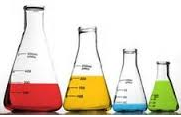 Kunskapskrav för betyget E i slutet av årskurs 6 Eleven kan samtala om och diskutera enkla frågor som rör energi, miljö, hälsa och samhälle genom att ställa frågor och framföra och bemöta åsikter på ett sätt som till viss del för samtalen och diskussionerna framåt. Eleven kan söka naturvetenskaplig information och använder då olika källor och för enkla resonemang om informationens och källornas användbarhet. Eleven kan använda informationen i diskussioner och för att skapa texter och andra framställningar med viss anpassning till sammanhanget. Eleven kan genomföra enkla undersökningar utifrån givna planeringar och även bidra till att formulera enkla frågeställningar och planeringar som det går att arbeta systematiskt utifrån. I arbetet använder eleven utrustning på ett säkert och i huvudsak fungerande sätt. Eleven kan jämföra sina och andras resultat och för då enkla resonemang om likheter och skillnader och vad de kan bero på samt bidrar till att ge förslag som kan förbättra undersökningen. Dessutom gör eleven enkla dokumentationer av sina undersökningar i text och bild. Eleven har grundläggande kunskaper om materiens uppbyggnad och egenskaper och andra kemiska sammanhang och visar det genom att ge exempel på och beskriva dessa med viss användning av kemins begrepp. Eleven kan även föra enkla resonemang om uppbyggnad och egenskaper hos luft och vatten och relatera detta till naturliga förlopp som fotosyntes och förbränning. I enkla och till viss del underbyggda resonemang om mat, bränslen, kemikalier och andra produkter kan eleven relatera till några kemiska samband och frågor om hållbar utveckling. Dessutom kan eleven berätta om några